31. 10.			Učivo 1.C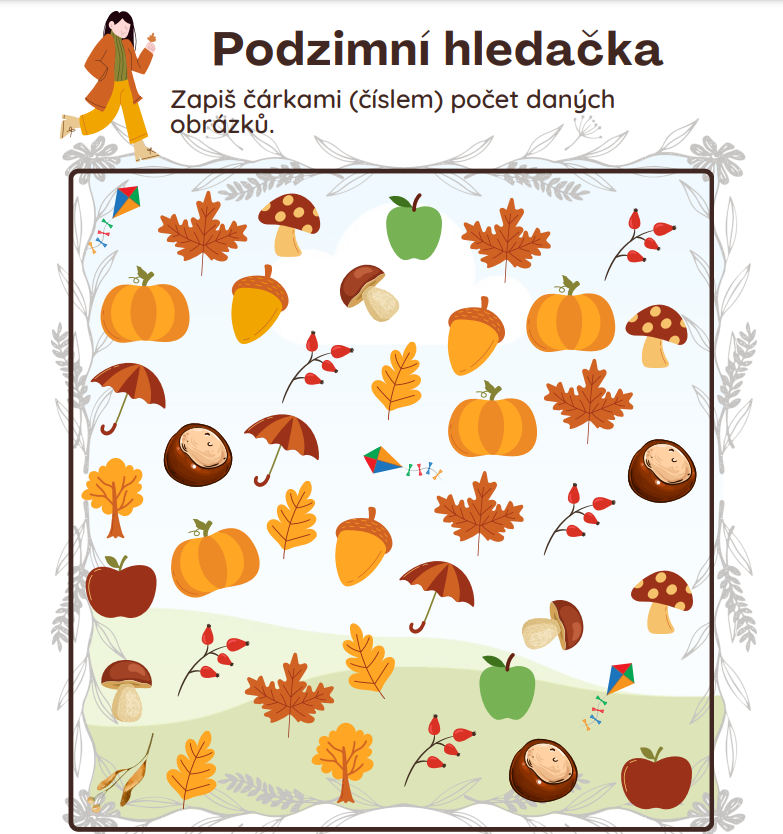 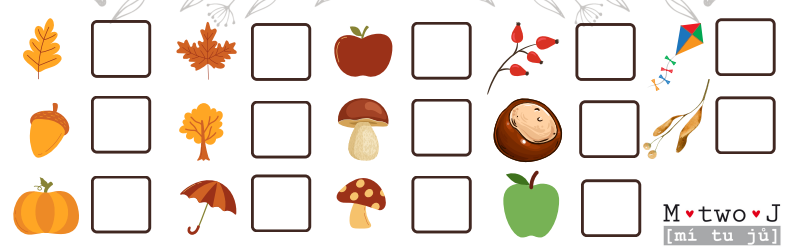 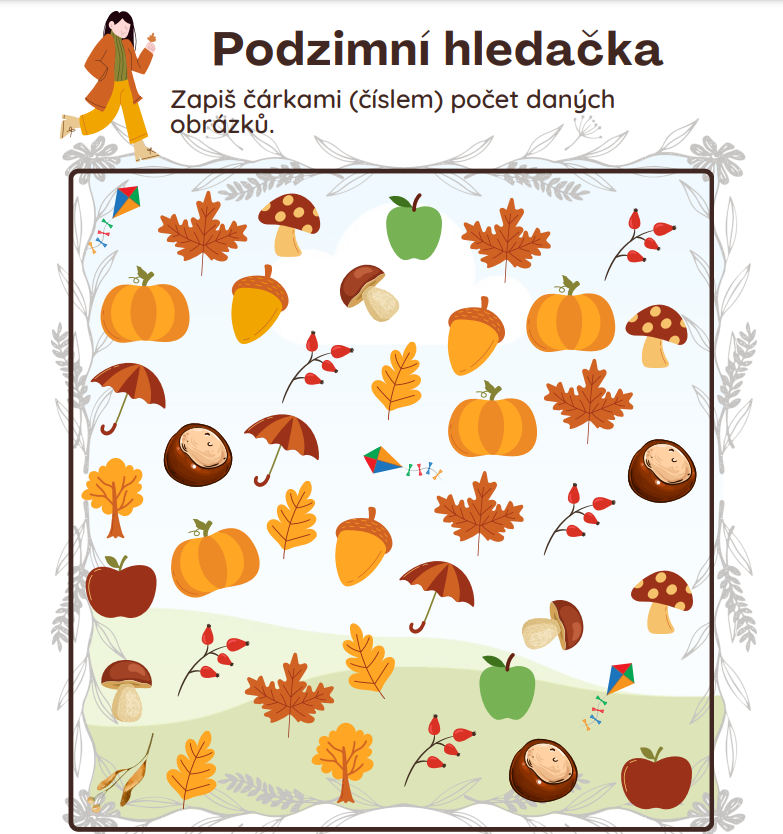 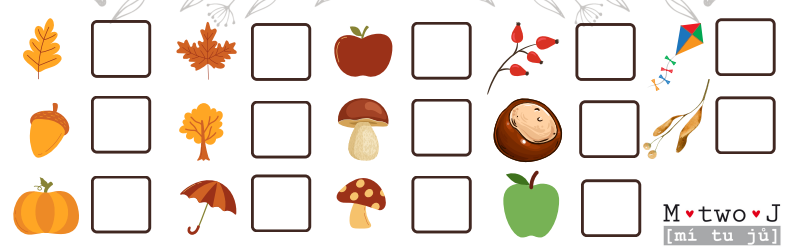 DenPředmětUčivo (pracovní sešit)DÚÚTMPS 30 (u cvičení 1. jsme počítali, kolik čeho je, porovnávali, kde je víc a o kolik) Podzimní hledačka – sčítání předmětůČJKontrola DÚŽA 40 – vytleskávání slov + první slabiky, načítání slabik s písmenem P 
a psaníPČ – str. 4 - číslice 4Dokončit stránku v PČ – číslice 4PRVDnes jsme ji nestihli, přesouváme ji na zítřek.